A good retailer will try to be All things to all peopleAll things to some peopleSome things to some people Some things to all people Which of the following is an inaccurate description regarding the distribution process?Manufacturer          retailer           wholesaler          end userManufacturer          end user Manufacturer            wholesaler            end userManufacturer           wholesaler           retailer          end userThese retailers started online and continue to do all their business that way (ex. Amazon)Direct SellingPure PlayWholesale ClubsOff-price RetailersThe person who makes quick purchase decisions. These purchases are often fairly inexpensive items and don’t have a high importance.Innovative CustomerDiverse ShopperImpulse BuyerRecreational Shopper Use the glossary below to answer the question that follows. 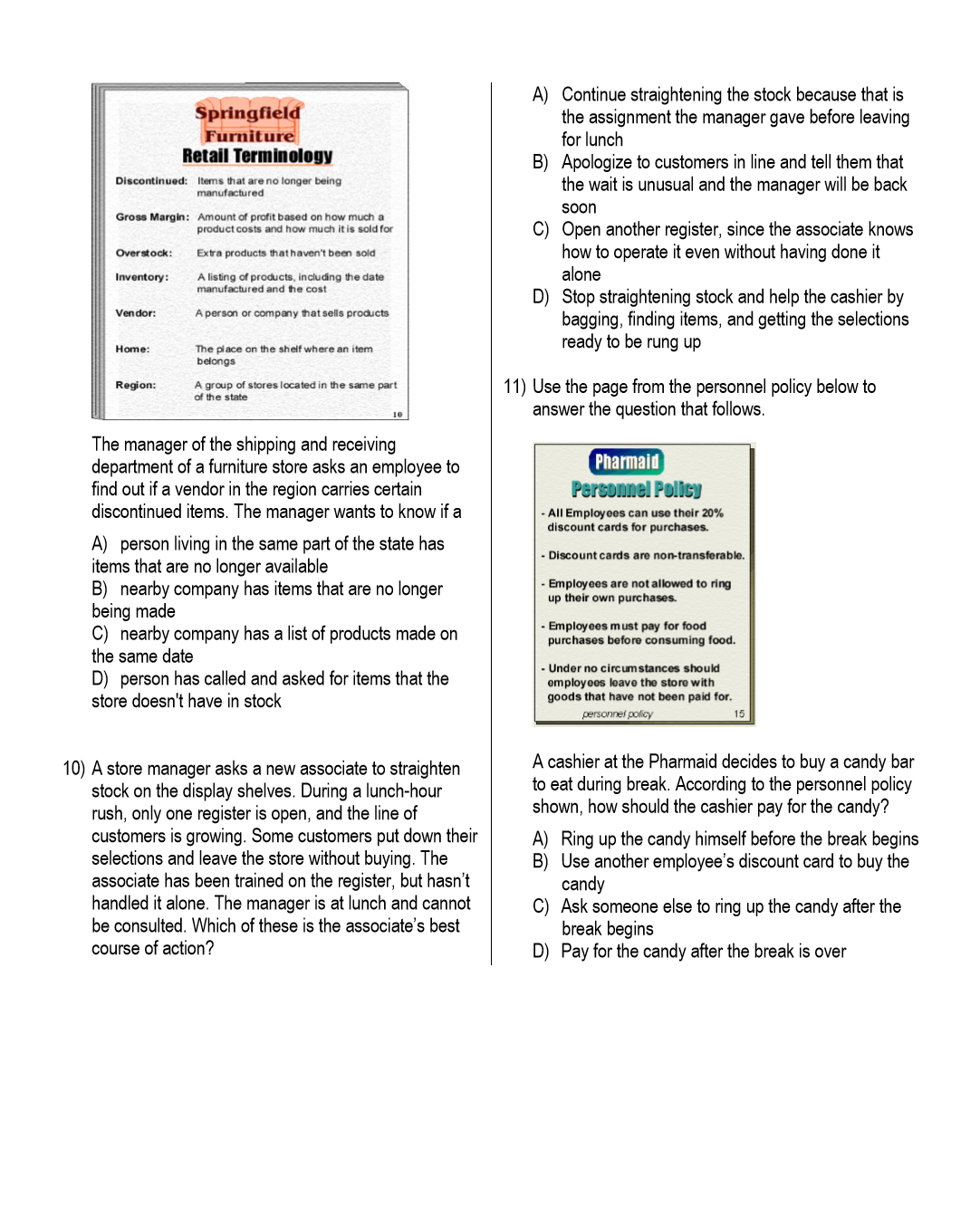 The manager of the shipping & receiving department of a furniture store asks an employee to find out if a vendor in the region carries certain discontinued items. The manager wants to know if a Person living in the same part of the state has items that are no longer availableNearby company has items that are no longer being madeNearby company has a list of products made on the same datePerson has called & asked for items that the store doesn’t have in stock 